Publicado en Lepe el 02/06/2023 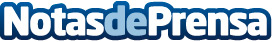 Hudisa, Premio Pyme 2023 de HuelvaAntonio Tirado, recoge el galardón y destaca que el éxito de la empresa "es fruto de la unión de los agricultores"Datos de contacto:ALICIA HUIDOBRO629647315Nota de prensa publicada en: https://www.notasdeprensa.es/hudisa-premio-pyme-2023-de-huelva_1 Categorias: Nacional Finanzas Madrid Andalucia Valencia Industria Alimentaria Emprendedores Recursos humanos Premios Otras Industrias http://www.notasdeprensa.es